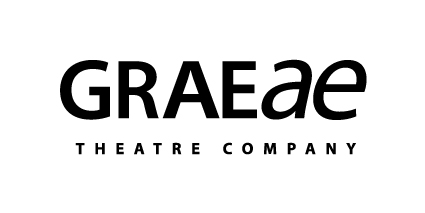 Marketing and Advocacy Administrator Job DescriptionJob PurposeTo support the marketing and audience development team in the promotion of Graeae’s activity through social media, the company website and in direct marketing. To be a driving force in promoting public advocacy for Deaf, disabled and neurodivergent communities through research, consultation and digital media.To raise awareness within the organisation and with the general public about the challenges facing intersectional communities. Line Manager:	Marketing Manager  Responsible for:	NoneThis is a role for a Deaf, disabled or neurodivergent professional who is engaged in diverse social issues and is a confident communicator online. The post holder will be a vital part of Graeae’s marketing and audience development team. Graeae recognises that communication can be achieved by various means, e.g. through a third party communicator.Key responsibilitiesMarketing/Digital ContentCompile and distribute marketing resources for 	projects and productions.Maintain the contacts database and track and 	input statistical data.Support the Marketing Manager on the delivery 	of the online marketing campaign including 	updating the 	Graeae blog, social media and 	website as requested, drafting e-newsletters 	and maintaining listings.Support the Marketing Manager with 	proofreading 	print and online collateral before 	going live.Co-ordinate the compilation of copy for in-	house publications, including but not limited to 	programmes 	and annual reviews, as well as 	liaising with graphic designers on this.AdvocacyResearch, campaign and raise awareness 	about the challenges facing Deaf, disabled and 	neurodivergent people in the UK. Liaise with the Graeae team and lead on 	conversations regarding the latest issues 	affected by Deaf and disabled people and in 	how Graeae publicly 	responds. Keep up to date with any trends and 	conversations happening on social media and 	in our community / in 	the UK, which may 	inform how Graeae can and should be 	responding.Support the wider team in an Education 	Campaign advocating for changes to DSA, 	segregated 	education, funds for children 	and students in primary and secondary 	schools, under austerity.FinanceWork within pre-agreed budgets, monitor and report income and expenditure. GeneralMaintain excellent administration systems 	across all areas.Promote equality of opportunity and fair 	treatment in 	all activities.Undertake other duties relevant with the role.Marketing and Advocacy AdministratorPerson SpecificationKnowledge / Skills / ExperienceEssentialKnowledge and understanding of the social 	and 	cultural barriers encountered by Deaf, 	disabled and neurodivergent people.Passion for social media communities as a 	forum for advocacy and communication.Excellent communication skills, both verbal 	and 	written. (NB Graeae recognises that this 	can be achieved by various means, e.g. 	through a third party 	communicator)Passion for addressing social and cultural 	barriers 	encountered by Deaf, disabled and 	neuro-diverse artists; including disablism, 	racism, homophobia, 	transphobia and 		persecution for some other aspect of their 	identity.Excellent time management and organisational 	skills.Interest in theatre and the arts.Proficient in the use of software including 	Word, Excel, Outlook and social media.Ability to work as part of a team as well as 	individually.Ability to problem solve both creatively and 	pragmatically.Willingness to undertake further training.DesirableBritish Sign Language skillsMarketing and Advocacy AdministratorSummary of main terms and conditions of serviceContractThis is a 12 month fixed term post, working part time hours.SalaryThe salary offered is £24,000 per year (£14,400 pro rata) and is payable monthly.HoursThis is a part time post of 21 hours per week, plus one hour for lunch. Graeae's opening hours are 9am – 6pm; you would normally work within these hours. Occasional evening work is required. There is no overtime payable but time off in lieu (TOIL) of hours worked may be taken in negotiation with line manager.  ProbationConfirmation of employment is subject to a 3-month probationary period. NoticeThe period of notice from either party is one week during the probationary period and two months thereafter.PensionYou will be automatically enrolled into Graeae’s pension scheme on joining.  The employer contribution is 7% of your gross salary and the minimum employee contribution is 3% of your gross salary. HolidayFull time staff members are entitled to 25 days paid holiday in the first year of employment (increasing in subsequent years) plus public holidays. This is pro-rated for part-time staff members. Holiday entitlement may not be carried forward and there is no cash alternative except at termination of employment.TrainingGraeae has a training policy and is committed to developing staff, encouraging them to expand their skills during their employment with the organisation. Other BenefitsGraeae participates in the Cycle to Work scheme. Sick pay and parental leave are all over the required minimum, subject to qualifying service.